План-конспект  занятия Тема:  «Изготовление модели планера «Стриж»Цель: Изготовить планер «Стриж»Задачи:познакомить c разновидностями моделей планеров;развитие творческих способностей, инициативы и самостоятельности;развитие внимания, памяти, умений обосновывать свои действия, делать выводы, определять цели, обеспечивать самоконтроль;совершенствование умений и приемов учебной работы (планировать, организовывать учебную деятельность, воспринимать и перерабатывать информацию – выделять главное).продолжить развитие эстетического вкуса;воспитание интереса к предмету, уважения к близким людям, добросовестного отношения к своим обязанностям.воспитывать у учащихся чувство ответственности, инициативности, трудолюбия.Тип занятия: комбинированныйМатериально-техническое обеспечение урока: схематический рисунок планера, памяткиТермины:планёр — непосредственно летательный аппарат, способный летать, а, точнее, планировать; пла́нер — несущая конструкция самолёта или др. летательного средства, включая сам планёр (то есть о несущей конструкции планёра можно сказать: планер планёра)Ход занятия-Здравствуйте ребята!-Сегодня мы продолжаем заниматься своим увлекательным делом-изготовлением моделей планеров!- У вас на столах лежат заготовки которые понадобятся нам в течении урока!  -Сегодня мы будем работать с такими инструментами как лобзик, нож, наждачная бумага, поэтому сейчас мы еще раз вспомним о мерах безопасности при работе с ними.-У вас на столах лежат инструкции по ТБ. Ознакомьтесь с ними. (Знакомятся с ТБ)- Ребята посмотрите вокруг что вы видите на крюках под потолком?-Правильно мини копии самолётов.-А какие самолеты вы знаете?- Военные: ракетоносцы, разведчики, топливозаправщики, штурмовики; гражданские: спортивные, транспортные, учебно-тренировочные, почтовые, сельскохозяйственные, экспериментальные, пожарные… А какие самолеты пассажирские? - Ан 24, Ту 134, Ту 154, ЯК 42, Боинг 737; специального назначения: ледовые разведчики — пограничники АН 72; Грузовые: АН 26, ИЛ 76) А вы видели парашютистов в нашем небе? Кто знает, с какого самолета они прыгают, как он называется? (АН 2) А еще у нас есть такое интересное предприятие «Авиалесоохрана». Как вы думаете, чем оно занимается? (варианты ответов детей: спасают лес от пожаров, следят за лесом….). Они пользуются вертолетами МИ 8.- Сегодня на занятии мы будем работать над моделью планера «Стриж».- Посмотрите вот так выглядит готовая модель планера «Стриж». У вас на столах лежат заготовки деталей данной модели.-Но прежде чем начать над ней работать мы должны разработать алгоритм работы над моделью. Как вы думаете с чего мы начнем? -Хорошо. Давайте ознакомимся с технологической картой-Внимательно посмотрите все этапы работы   (Технологическая карта)- И так давайте приступим к работе над моделью. Учитывая то, что каждый из вас индивидуален и затрачивает на работу разное количество времени я буду подходить к каждому из вас и помогать если у вас возникнут трудности. Но вы можете также помогать друг другу.Технологическая картаВырезать детали хвоста: киль и стабилизатор.Нанести клей на место склейки киля и стабилизатора. Пока клей сохнет: вырезать крыло. Обработать края наждачной бумагой.Зафиксировать поперечный угол крыла 100 цветной самоклейкой лентой.На верхнюю сторону стабилизатора ровно по центру приклеить киль.Нанести клей на место склейки крыла и пилона.Пока клей сохнет: обработать заготовку фюзеляжа по разметке.Приклеить крыло к пилону.Закрепить хвостовую часть (киль и стабилизатор) на конце фюзеляжа.Закрепить крыло на фюзеляже резиновой нитью спереди и сзади за края пилона.Обозначить инициалами свой планер, номер изготовленного планера.Отцентровать планер сдвигая крыло вперёд или назад.Запуск и регулировка моделей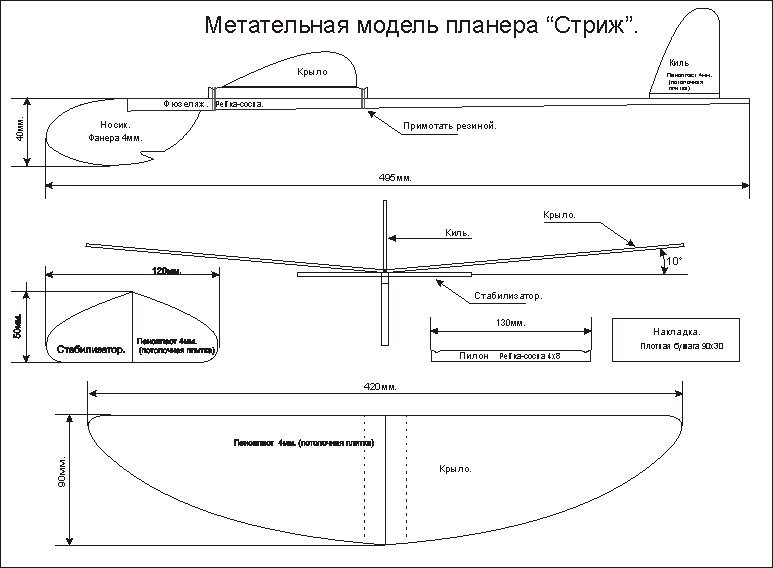 Самоанализ урокаТема:  «Изготовление модели планера «Стриж»Цель: Изготовить планер «Стриж»Возрастной состав детей: от 10 летВторой год я работаю над темой самообразования «Использование  ТРИЗ –технологий  на занятиях авиамодельного кружка». Использование методов ТРИЗ позволяет перейти от репродуктивных видов мыслительной деятельности, через поэтапное освоение элементов творческого блока к творческой, конструкторской и соревновательной деятельности. Соответственно, в первый год обучения формируются в основном операционные умения. Последовательность и преемственность – основной принцип, то есть первые модели изготавливаются по готовым шаблонам, но следующие модели по уже разработанным чертежам в объединении. Далее - модели изготавливаются одного типа, но из различного материала и проводятся сравнительные испытания с анализом результатов. На основе анализа учащийся разрабатывает свою модель, вычерчивает шаблоны и приступает к её изготовлению.   Целью всех занятий в нашем кружке является научить ребят мыслить, изобретать, совершенствовать.   Цель сегодняшнего занятия это изготовление простейшей модели планера. Это занятие одно из занятий работы над простейшими моделями.Я думаю, что урок своей цели достиг, так как все ребята выполнили все этапы работы и сделали модель планера «Стриж».№ п/пСодержание и структура занятияВремяДеятельность педагогаДеятельностьвоспитанника1. Организационная часть2Проверяет готовность учащихся, наличие учащихся, проводит инструктаж по ТБВнимательно слушает и расписывается в тетради  инструктажа по ТБ2.Целеполагание и мотивация.23.Теоретическая часть занятия: разработка технологического процесса изготовления планераПодведение итогов выполнения творческого домашнего задания15Беседует с учащимися с целью выяснения знанийпо теме «Разновидности моделей планеров. Метательные модели планеров».Организуются в группы  и в группах рассказывают то, что узнали по творческому заданию. Анализируют творческие отчеты других групп, обсуждают новые знания со всеми, выстраивают схему по теме «Разновидности моделей планеров» Оценивают вклад каждого в поиске информации по теме4.Ознакомление с новым материалом: просмотр схематического рисунка метательной модели планера. Составление алгоритма работы над изделием20Организует творческую работу учащихся. Развивает системно-логическое мышление, направляет детей на самостоятельное составление алгоритма работы над изделиемРешают познавательные задачи, актуализируют знания. Развивают  своё системно-логического мышление5Практическая часть занятия: Изготовление метательной модели планера «Стриж» Подведение итогов практической работы45Беседует с учащимися с целью выявления усвоения знаний. Наблюдает за правильностью выполнения работы, оказывает помощь по выявлению и устранению ошибок, организует взаимопроверку результатов.Организуются в пары, заслушивают инструктаж, выполняют действия в соответствии с разработанным алгоритмом Самоконтроль и взаимоконтроль, самокоррекция и взаимокоррекция.Самооценивание6.Подведение итогов занятия:Вопросы к учащимся:-Какие перед нами стояли цели?-Справились ли мы с работой?-Какие были трудности?-Хотели ли бы вы научиться изготавливать другие разновидности моделей планеров? -Где эти знания могут вам пригодиться в жизни?5Организует обсуждение итогов занятия, организует оценку деятельности учащихся, ставит задачи на будущее.Участвуют в подведении итогов занятия.Усвоение теоретических положений.